Российская Федерация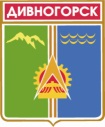 Администрация города ДивногорскаКрасноярского края П О СТ А Н О В Л Е Н И Е     28.02.2017				   г. Дивногорск		                	№  40пОб утверждении Порядка представления, рассмотрения и оценки предложений граждан, организаций о включении в мероприятие по благоустройству, направленное на формирование современной городской среды подпрограммы «Реформирование и модернизация жилищно-коммунального хозяйства» муниципальной программы «Функционирование жилищно-коммунального хозяйства и повышение энергетической эффективности муниципального образования город Дивногорск» наиболее посещаемой муниципальной территории общего пользования муниципального образования город Дивногорск, подлежащей благоустройству в 2017 годуВ рамках реализации Федерального приоритетного проекта «Формирование комфортной городской среды» в целях создания условий для системного повышения качества и комфорта городской среды на территории муниципального образования город Дивногорск, в соответствии с Постановлением Правительства Российской Федерации от 10 февраля 2017 № 169 «Об утверждении правил предоставления и распределения субсидий из федерального бюджета бюджетам субъектов Российской Федерации на поддержку государственных программ субъектов Российской Федерации и муниципальных программ формирования современной городской среды», руководствуясь статьей 43 Устава города Дивногорска:ПОСТАНОВЛЯЮ:1. Утвердить Порядок представления, рассмотрения и оценки предложений граждан, организаций о включении в мероприятие по благоустройству, направленное на формирование современной городской среды подпрограммы «Реформирование и модернизация жилищно-коммунального хозяйства» муниципальной программы «Функционирование жилищно-коммунального хозяйства и повышение энергетической эффективности муниципального образования город Дивногорск» наиболее посещаемой муниципальной территории общего пользования муниципального образования город Дивногорск, подлежащей благоустройству в 2017 году согласно приложению.2. Настоящее постановление подлежит опубликованию в средствах массовой информации и размещению на официальном сайте администрации города Дивногорска в информационно-телекоммуникационной сети «Интернет».          3. Контроль за исполнением настоящего постановления оставляю за собой.Глава города									     Е.Е. ОльПриложение к постановлению администрации города Дивногорскаот 28.02. 017 № 40пПорядокпредставления, рассмотрения и оценки предложений граждан, организаций о включении в мероприятие по благоустройству, направленное на формирование современной городской среды подпрограммы «Реформирование и модернизация жилищно-коммунального хозяйства» муниципальной программы «Функционирование жилищно-коммунального хозяйства и повышение энергетической эффективности муниципального образования город Дивногорск» наиболее посещаемой муниципальной территории общего пользования муниципального образования город Дивногорск, подлежащей благоустройству в 2017 году1.1. Порядок представления, рассмотрения и оценки предложений граждан, организаций о включении в мероприятие по благоустройству, направленное на формирование современной городской среды подпрограммы «Реформирование и модернизация жилищно-коммунального хозяйства» муниципальной программы «Функционирование жилищно-коммунального хозяйства и повышение энергетической эффективности муниципального образования город Дивногорск» наиболее посещаемой муниципальной территории общего пользования муниципального образования город Дивногорск (далее - территория общего пользования), подлежащей благоустройству в 2017 году (далее – мероприятие) определяет механизм конкурсного отбора территорий общего пользования и проектов по их благоустройству.Территория общего пользования – наиболее часто посещаемая улица, площадь, набережная, парк.1.2. Конкурс проводится в целях улучшения инфраструктуры городских округов, вовлечения жителей в благоустройство общественных пространств.1.3. Организатором конкурса является администрация города Дивногорска, в лице МКУ ГХ города  Дивногорска (далее – организатор конкурса).1.3.1. К обязанностям организатора конкурса относятся:1) опубликование на официальном сайте администрации города Дивногорска, информации о конкурсном отборе наиболее посещаемой муниципальной территории общего пользования муниципального образования город Дивногорск подлежащей благоустройству, в которой в обязательном порядке отражается:настоящее и будущее территории общего пользования, среди которых проводится конкурсный отбор:а) характеристика, описание (текстовое, графическое) территории в настоящее время, место расположения (адрес), анализ существующих сценариев использования, анализ проблем, анализ ценностей и потенциала территории, задачи по развитию территории;б) характеристика, описание (текстовое, графическое), планируемые сценарии использования территории по результатам работ по благоустройству согласно муниципальной программе;размер средств предусмотренный на реализацию проекта по благоустройству наиболее посещаемой муниципальной территории общего пользования;сроки проведения конкурсного отбора;ответственные лица;порядок участия граждан и организаций в конкурсном отборе;2) проведение опроса граждан и выбор территории общего пользования;3) организация обсуждения и выработки проектов благоустройства территории общего пользования;4) организация работы Общественной комиссии по развитию городской среды, сформированной в соответствии с Положением;5) опубликование результатов конкурсного отбора территории и выработанного проекта его благоустройства на официальном сайте муниципального образования, размещенном в информационно-телекоммуникационной сети «Интернет», а также в средствах массовой информации.2. Условия включения наиболее посещаемой муниципальной территории общего пользования в мероприятие2.1. В мероприятие включаются наиболее посещаемые территории общего пользования, выявленные по результатам опроса граждан.2.2. Конкурс проводится между территориями общего пользования, расположенными в границах городских округов и территориями, не находящимися в федеральной собственности, собственности субъектов Российской Федерации и (или) пользовании юридических и (или) физических лиц.2.3. Возможны следующие направления благоустройства мест общего пользования:размещение малых архитектурных форм (элементы монументально-декоративного оформления, устройства для оформления мобильного и вертикального озеленения, водные устройства, городская мебель, игровое, спортивное, осветительное оборудование);установка (ремонт) объектов культурного наследия (памятников истории и культуры), находящихся в собственности поселения, благоустройство прилегающей к ним территории;приведение в надлежащее состояние тротуаров, скверов, парков, уличного освещения;высадка деревьев и кустарников (озеленение).3. Порядок проведения конкурсного отбора территории общего пользования3.1. В течение 10 дней после опубликования информации, предусмотренной подпунктом 1 пункта 1.3.1. настоящего Порядка, граждане осуществляют электронное голосование за конкретную территорию общего пользования, участвующую в конкурсном отборе для включения в мероприятие в целях благоустройства. На сайте также должна быть предоставлена возможность, предложить иную территорию, по которой также проводится голосование.3.2. Гражданин, юридическое лицо вправе осуществить поддержку выбранной территории, заполнив заявление о поддержке, согласно приложению к настоящему Порядку, и направив их организатору конкурса по почте либо в электронной форме с использованием официального сайта, либо переданы на личном приеме по адресу: г. Дивногорск, ул. Комсомольская, 2, кабинет № 309.3.3. По окончании голосования, Общественная комиссия по развитию городской среды, оценивая в совокупности поданные голоса за каждую территорию и поступившие заявки о поддержке определяет территорию общего пользования, набравшую наибольшее количество голосов. Решение комиссии подлежит размещению на официальном сайте.4. Разработка проекта благоустройства территории общего пользования4.1. В течение 20 дней, после принятия решения об отборе конкретной территории в соответствии с пунктом 3.3 настоящего Порядка, организатор конкурса собирает предложения по проекту благоустройства данной территории и проводит общественное обсуждение всех предложений в целях выработки решения, учитывающего интересы различных групп.4.2. При равном количестве голосов граждан и (или) равном количестве голосов членов Комиссии возможно проведение рейтинг – голосования по проектам благоустройства территории включенной в мероприятие.4.3. Подведение итогов обсуждения и выбор проекта благоустройства в целях его реализации осуществляется Комиссией, решение которой подлежит опубликованию на официальном сайте муниципального образования город Дивногорск.Приложение к Порядку представления, рассмотрения и оценки предложений граждан, организаций о включении в мероприятие по благоустройству, направленное на формирование современной городской среды подпрограммы «Реформирование и модернизация жилищно-коммунального хозяйства» муниципальной программы «Функционирование жилищно-коммунального хозяйства и повышение энергетической эффективности муниципального образования город Дивногорск» наиболее посещаемой муниципальной территории общего пользования муниципального образования город Дивногорск, подлежащей благоустройству в 2017 годуЗаявлениео поддержке благоустройства наиболее посещаемой территории общего пользования Я ___________________________________________________________(ФИО гражданина/ руководителя организации)____________________________________________________________(контактные данные: адрес, телефон)поддерживаю проект по благоустройству _____________________________ ,                                                                    (указание наименования территории)Готов(ы)  принять непосредственное участие в выполнении ___________________________________________________________________________ .(вид работ)	Готов оказать финансовую поддержку данного проекта по благоустройству в размере _______________ рублей.____________     								 	________   Подпись                                                                                            ДатаВ соответствии с Федеральным законом от 27.07.2006 N 152-ФЗ "О персональных данных" даю администрации города Дивногорска согласие на обработку моих персональных данных, включая выполнение действий по сбору, записи, систематизации, накоплению, хранению, уточнению (обновлению, изменению), извлечению, обезличиванию, блокированию, удалению, использованию моих персональных данных, необходимых для внесения в информационные системы в целях подготовки и реализации муниципальной программы.____________     								 	________   Подпись                                                                                             Дата